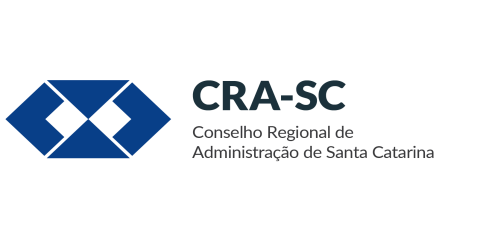 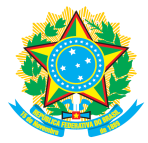 Declaração de não Exercício de Atividade Autônoma Remunerada no campo profissional da AdministraçãoEu, ..............................................................................................., CRA-SC nº................................inscrito no CPF sob o nº. ..............................., portador do RG nº	, residentee domiciliado na Rua: .............................................:........................................... n.º	nomunicípio de ..........................................................., conforme previsto na Resolução Normativa CFA nº 462 de 22 de abril de 2015, declaro para os devidos fins que não exerço qualquer tipo de atividade autônoma remunerada na área da administração, quer seja formal ou informal.Autorizo o CRA-SC a confirmar e verificar as informações acima prestadas.Sob as penas da lei e por ser esta a expressão da verdade, firmo a presente declaração.….………………………….. , ........... de ……....................... de ………….AssinaturaObs. A apresentação desta declaração não dispensa a entrega dos demais documentos exigidos.Av. Pref. Osmar Cunha, 260 – Ed. Royal Business Center – 8º andar – Centro CEP 88015-100 - Florianópolis - Santa Catarina     0800 000 1253  atendimento@crasc.org.br  www.crasc.org.br  @crasantacatarina  @crascoficial  @cra__sc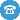 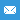 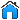 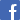 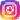 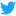 